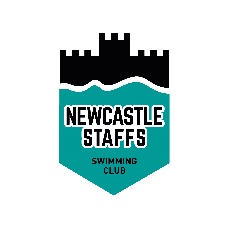 Yule in the Pool 2022Officials FormTop of FormKindly complete the form below and return to galas.nssc@gmail.com. Thank you!
Your Name (required):
Your Club:
Your Email (required):Your Contact Phone (required):I'm Available for (required):	Session 1	Yes/No	Session 2	Yes/NoI can act as (required):	Referee		Yes/NoStarter		Yes/NoJudge 1		Yes/NoJudge 2		Yes/No	Timekeeper	Yes/NoOther state below:Any additional information/message (e.g. mentoring required?). Please state below:Top of FormAll information will be stored safely and securely. It will be treated confidentially and used solely for the purpose of gala liaison.  All data will be permanently deleted after a 3-month period. You may request removal of any personal data via the membership officer to: membershipsecretary.nssc@gmail.com Bottom of Form